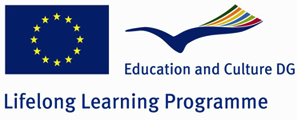 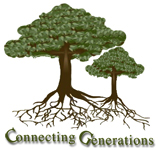 Grundtvig Connecting Generations6th Project Mobility in La Spezia, Italy3-4-5 October 2013Wednesday 02/10Arrival in La SpeziaDinner together and stroll through the cityThursday 03/10H. 10.00 Welcome meeting at the Palace of Province of La Spezia. Presentation of our territory and the learning objectives of the mobility. Introduction of participants. Q&A on the programme and on Festa della Marineria.12.30 Free light lunchH. 13.10 Visit to the 5 Terre (http://www.parconazionale5terre.it/default.asp?id_lingue=2)  by boat, return to La Spezia,  dinner and concert on the waterfront. Starring Vinicio Capossela http://viniciocapossela.it/ Friday 04/109.00 -10.30 workshop at the Naval Museum: exploring the exhibition through the eyes of elders and children in primary school 11:00 - 13:00 visit to Tall Ships13.00 Free lunch15.00-18.00 pottery workshop at Urban Center with seniors and children Saturday 05/1010.00 Meeting at the Classic high school with former refugees from Istria during the 2WW and high school students researching on that chapter of history. Other intergenerational activities will also be presented: traditional local cuisine and theatre play on Marcinelle.Free afternoon and farewell dinnerOther useful web sites:www.aidealaspezia.org http://www.turismoprovincia.laspezia.it/ithttp://www.festadellamarineria.com/www.trenitalia.it 